Project Manager (Civil)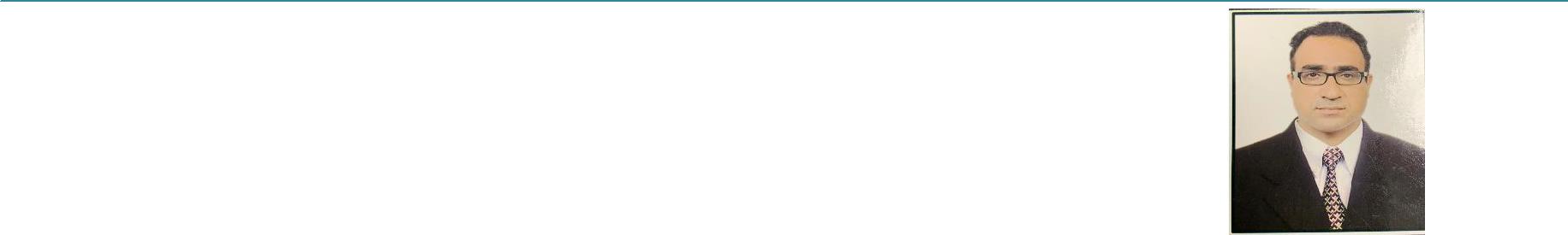 Imran E-mail:	imran.392326@2freemail.com Dubai,United Arab Emirates.PROFILECapable Project Manager with more than 13 years of professional experience in GCC (Saudi Arabia, Qatar & Oman).First Class Bachelor of Civil Engineering Graduate with Diploma in Project Management. o Proven ability to manage major & complex projects & deliver in time within budget.Successfully completed more than 20 high rise Residential / Commercial buildings including industrial warehouses, luxury villas, schools, hotels, Multi-level car parkings etc. from mobilization till keys handing over.Excellent track record of maintaining positive relations with Consultants & Clients. o Demonstrated ability to drive projects through hard and complicated times.Excellent interpersonal skills, ability to work with multidisciplinary and multicultural team, in both supervisory and staff roles.High expertise in resource planning &its allocation.Highly experienced in techno-commercial negotiations with vendors & finalization of sub-contractors.Awareness of Ministry related procedures & approvals required for construction.Thorough understandings of FIDIC rules & regulations.SKILLSACEIVEMENTSAwarded with the EMPLOYEE OF THE YEAR 2011 for the best performance in execution and handing over the projects in time.Successfully completed more than 20 projects since 2013, with a total worth of 40.90 Million Omani Riyals. (Around 106 Million USD)CV_ Imran	Page 1Project ManagerLiasoning with Consultants, Client, nominated subcontractors, other involved parties etc.Handling multiple projects of macro & micro magnitudes.Chairing project review meetings and taking decisions on behalf of the project.Analyze project design and recommends contracting strategy.Managing & coordinating with Engineers, Supervisors etc. for smooth running of projects.Monitoring & coordinating procurement.Troubleshooting & addressing day to day site affair.Managing deployment of manpower and equipments according to the construction schedule.Planning & monitoring of project resources & cost control.Coordinating with Government authorities like Municipality, Electricity (MEDC) & Water (PAEW) Departments.PROJECTS ONGOING:Luxurious Residential/Commercial building at Muscat Hills for Bu-Haleeba: 2B+LG+G+6+PH with 425 car parks, having 302 luxurious flats with total built up area of57,591Sqm with an additional land development of 3,000 Sqm.(Project Cost RO 14 Million)	Consultant: High Art Engineering ConsultantsLuxurious Residential/Commercial building (Pearl Muscat) at Muscat Hills (Near Airport):2B+G+6+PH with 366 car parks, having 298 luxurious flats with total built up area of 47,461 Sqm with an additional land development of 5,000 Sqm.(Project Cost RO 11 Million)	Consultant: NADAN Engineering ConsultantsPROJECTS COMPLETED:Residential/Commercial building for Union Trading LLC at Bausher, Muscat: B+G+6+PH floors of commercial space with G+7+PH of residential, having a total builtup area of 9,408.50 Sqm.(Project Cost RO 2.09 Million)	Consultant: Tamayez Architecture & Interiors2. Residential/Commercial building at Ghubra, Muscat: B+G+6+PH floors having a total built up area of 6,360 Sqm.(Project Cost RO 1.20 Million)	Consultant: Espace Engineering Consultants LLC3. Salaam International Hotel at Azaiba (Next to Muscat International Airport):B+G+6+PH with 290 luxury rooms(Project Cost RO 1.80 Million)	Consultant: Al-Moheet Engineering Consultancy LLCMuscat Livestock LLC: Industrial Warehouse at Misfah with an built-up area of around 6000 Sqm(Project Cost RO 1.10 Million)   Consultant: Design Group Engineering Consultants LLCCV_ Imran	Page 2Project Manager5.	Commercial/Residential building 2B+G+7+PH for Al-Fairuz Group with 50 luxuryflats & commercial space at Ghala.(Project Cost RO 4.65 Million)Consultant: Capital Engineering ConsultantsCommercial/Residential building B+G+7+PH for Al-Athnain Company with 24 flats & 3 floors of commercial space at Ghala.(Project Cost RO 1.65 Million)	Consultant: Arkan Majan Engineering ConsultantsDevelopment of Petrol station with B+G+2 for OMAN 70 Holdings(Project Cost RO 1.685 Million)Consultants: Design Unit Engineering ConsultantsResidential building with commercial space & 45 luxury flats at Bausher (B+G+7+PH)(Project Cost RO 1.30 Million)	Consultant: NADAN Engineering ConsultantsResidential building with 24 Luxury flatsat Muttrah for M/s. Mohsin Haider Darwish LLC (MHD) B+G+7+PH(Project Cost RO 1.25 Million)	Consultant: Traid Oman Consultants InternationalResidential building with 48 Luxury flats at Darsait for M/s. Mohsin Haider Darwish LLC (MHD) 2B+G+6(Project Cost RO 2.20 Million)	Consultant: Traid Oman Consultants InternationalCommercial/Residential building with 6 commercial floors & 20 Luxury flats at Ghala for MJS Group(Project Cost RO 1.20 Million)	Consultant: NADAN Engineering ConsultantsCommercial building with 2 Basements 10 commercial floor at Ghala Heights for MBD Group of companies.(Project Cost RO 1.90 Million)   Consultant: Value Engineering & Construction ServicesResidential building with 36 Luxury flats at Azaibha for M/s Lammah Properties B+G+6+PHMulti-level car park at Ghala for M/s Oman Trading Establishment LLC (OTE) for 244 Car Parks (Cost 1.10 Million)17. BASF Factory Building for MAJID groupat Misfah(Cost RO 1.11 Million)18. Factory Building for Oman Plastics at Misfah(Cost RO 1.30 Million)CV_ Imran	Page 3Project ManagerProfile: Project Engineer & later promoted to Project Manager	(Aug 2010 – May 2013)Roles& Responsibilities:Managing the entire project on behalf of the contractor with a workforce for around 950 laborers.Lead inspections of all work, workmanship, application of materials and equipment installation.Develop, monitor and manage site team including white collars for productivity.Perform assignments using prescribed method requiring application of standard engineering techniques and procedures.Controls project costs by approving expenditures, administering all aspects.Prepare project status reports by collecting, analyzing, and summarizing information and trends; recommending actions.Reviews locations of existing utilities for possible conflict and relocations. Establishes need to carry utilities or provide for future utilities.Determines architectural features in cooperation with Design Engineer and structures.Schedules type selection meeting. Prepares and submit minutes of strategy meetingConducts site review as necessaryGuiding team HSE for zero lost time accidents, and health hazard casesCommunicating & Coordinating with Mechanical and Electrical Managers for a zero arbitrary work goal.Project: AL-ANSAR Residential Project having 324 Luxury Flats including Mosque, Club House, Swimming pools, Recreation areas like Basketball court and Tennis court [Total Built-up area 84,460 sqm], later successfully handed over to QATAR AIRWAYS for their cabin crew staff accommodation.Roles& Responsibilities:Overseeing building work.Setting out sites and organizing facilities.Undertaking surveys.Supervising of contracted staff.Ensuring project meets agreed specifications, budgets and timescales.Liasoning with clients, subcontractors and other site staff.Checking and preparing daily site reports, designs and drawings.Ensuring proper HSE at site.Projects Completed:G+3 Commercial Building for Municipality of Rabua (Abha) with a total built-up area of 3990sqm and around 6,000 sqm of land development.G+3 Commercial Building for Municipality of Zahran Al- Janoub (Najran) with a total built-up area of 9,800 sqm.Construction of several public parks having area more than 11,250 SqmCV_ Imran	Page 4Project ManagerACADEMIAB.E. in Civil Engineering	: From University of Jammu with Honors in 2006.Diploma in Project Management.Imran CV_ Imran Khan	Page 5oProject Coordinationo  Negotiations & Contract Management.o  Negotiations & Contract Management.oProject DeliveryoResource Management.o  Leadership & team buildingo  Leadership & team buildingoBudget ControloStrategic PlanneroTime Managemento  Planning, Monitoring & Controlo  Planning, Monitoring & ControloProactive approachoRisk ManagementoQuality ControloAutocadoDocumentationoMS OfficeoStatutory approvals & coordinationoFIDICoPMPEXPERIENCESince Sept.2013 till Feb. 2019Profile: Projects Manager (Cluster Head)Profile: Projects Manager (Cluster Head)Current Responsibilities:Current Responsibilities:(Project Cost RO 1.70 Million)Consultant: NADAN Engineering ConsultantsConsultant: NADAN Engineering ConsultantsConsultant: NADAN Engineering Consultants14.Residential building with 35 Luxury flats at Qurum, B+G+6+PHResidential building with 35 Luxury flats at Qurum, B+G+6+PHResidential building with 35 Luxury flats at Qurum, B+G+6+PHResidential building with 35 Luxury flats at Qurum, B+G+6+PH(Project Cost RO 1.80 Million)Consultant: NADAN Engineering ConsultantsConsultant: NADAN Engineering ConsultantsConsultant: NADAN Engineering Consultants15.Our Planet School building at Madinat Sultan Al-Qaboos for IBD Group.Our Planet School building at Madinat Sultan Al-Qaboos for IBD Group.Our Planet School building at Madinat Sultan Al-Qaboos for IBD Group.Our Planet School building at Madinat Sultan Al-Qaboos for IBD Group.(Cost RO 0.90 Million)Consultant: 23 Degree NorthProject Cost 250 Million Qatari Riyals.Consultant: Arab Engineering Bureau (AEB)Consultant: Arab Engineering Bureau (AEB)Profile: Site Engineer(Feb 2007 to May 2010)(Feb 2007 to May 2010)COMPUTER PROFICIENCYAutoCAD, Primavera, MS OfficePERSONAL INFORMATIONDate of Birth:15/06/1982Nationality:IndianDriving License:Omani LicenseLanguages Known:English, Arabic and Hindi.Availability:Immediate